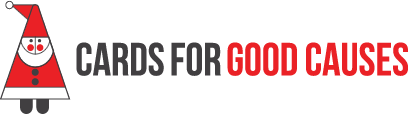 Shop openat All Hallows Church, Wellingboroughfrom27 October to 12 DecemberTuesday, Wednesday, Friday, Saturday 9.30 a.m. – 2.30 p.m.Cards for Good Causes Limited (VAT No GB 458 9691 78 Registered in England No 2260866) is the trading company of The 1959 Group of Charities (Registered Charity No 249039). 